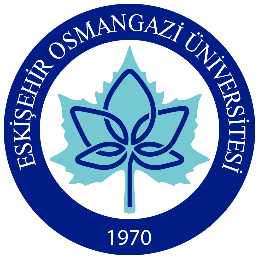 ESKİŞEHİR OSMANGAZİ ÜNİVERSİTESİEĞİTİM BİLİMLERİ ENSTİTÜSÜ……………….. ANABİLİM DALI……………….. BİLİM DALIPROJENİN BAŞLIĞI PROJENİN BAŞLIĞI PROJENİN BAŞLIĞI PROJENİN BAŞLIĞI PROJENİN BAŞLIĞI PROJENİN BAŞLIĞI PROJENİN BAŞLIĞI PROJENİN BAŞLIĞIProjenin YAZARITezsiz Yüksek Lisans ProjesiDanışman: Unvanı Adı SOYADIŞehir, YılETİK İLKE VE KURALLARA UYGUNLUK BEYANNAMESİDönem Projesinin Başlığı başlıklı dönem projesinin bizzat tarafımca hazırlanan, özgün bir çalışma olduğunu; bu çalışmanın tüm aşamalarında (hazırlık, veri toplama, analiz, bilgilerin sunumu ve raporlaştırma vb.) bilimsel etik ilke ve kurallara uygun olarak hareket ettiğimi; bu çalışma kapsamında elde edilmeyen tüm veri, bilgi vb. için kaynak gösterdiğimi ve bu kaynaklara çalışmanın kaynakçasında yer verdiğimi; bu çalışmanın Eskişehir Osmangazi Üniversitesi tarafından kullanılan “Bilimsel İntihal Tespit Programı”yla tarandığını ve hiçbir “intihal içermediğini” beyan ederim. Herhangi bir zamanda, herhangi bir biçimde bu çalışmamla ilgili yukarıdaki beyanıma aykırı bir durumun saptanması halinde, ortaya çıkacak tüm ahlaki ve hukuki sonuçların sorumluluğunu kabul ettiğimi bildiririm.  İmza../../20..     	  Dönem Projesinin YAZARIGENEL BİLGİLENDİRME SAYFASI (DÖNEM PROJESİNİ HAZIRLARKEN BU KISMI/SAYFAYI SİLİNİZ)Dönem projesinin özelliğine göre ekler kısmına farklı ekler de eklenebilir. Dönem projesinde en az 20 kaynak kullanılmalıdır.Dönem projesinin kapak, kaynakça ve ekler kısımları hariç en az 30 sayfa olması gerekmektedir.TeşekkürTeşekkür bölümü, olabildiğince kısa ve öz olarak yazılmalı ve bir sayfayı aşmamalıdır. Teşekkür sayfasında, dönem projesi çalışmasında ve dönem projesinin hazırlanmasında doğrudan katkısı bulunan kişiler ile doğrudan ilgili olmadığı halde, olağan görevi dışında katkıda bulunan kişi ve kuruluşlara teşekkür edilmelidir. İçindekilerTeşekkür	iiİçindekiler	iiiTablolar Listesi	iiiŞekiller Listesi	ivÖzet	1BİRİNCİ BÖLÜM	21. Giriş	21.1. Problem Durumu	21.2. Araştırmanın Amacı	21.3. Araştırmanın Önemi	2İKİNCİ BÖLÜM	42. Alanyazın	42.1. Örgüt Kuramı	4ÜÇÜNCÜ BÖLÜM	53. Yöntem	53.1. Araştırma Deseni	5DÖRDÜNCÜ BÖLÜM	64. Bulgular	64.1. Örnek	6BEŞİNCİ BÖLÜM	75. Sonuç, Tartışma ve Öneriler	75.1. Sonuç	75.2. Tartışma	75.3. Öneriler	7KAYNAKÇA	8EKLER	9ÖZGEÇMİŞ	11Tablolar ListesiŞekiller ListesiÖzetDönem Projesinin BaşlığıDönem Projesinin YAZARI Eskişehir Osmangazi Üniversitesi Eğitim Bilimleri Enstitüsü…………………………… Anabilim DalıDanışman: Unvanı Adı SOYADI YılBu kısımda dönem projesinde gerçekleştirilen çalışmanın tüm kapsamını yansıtan ve en az 150 ve en fazla 250 kelimeden oluşan bir özet yazılmalıdır. Bu kısımda dönem projesinde gerçekleştirilen çalışmanın tüm kapsamını yansıtan ve en az 150 ve en fazla 250 kelimeden oluşan bir özet yazılmalıdır. Bu kısımda dönem projesinde gerçekleştirilen çalışmanın tüm kapsamını yansıtan ve en az 150 ve en fazla 250 kelimeden oluşan bir özet yazılmalıdır. Bu kısımda dönem projesinde gerçekleştirilen çalışmanın tüm kapsamını yansıtan ve en az 150 ve en fazla 250 kelimeden oluşan bir özet yazılmalıdır. Bu kısımda dönem projesinde gerçekleştirilen çalışmanın tüm kapsamını yansıtan ve en az 150 ve en fazla 250 kelimeden oluşan bir özet yazılmalıdır. Bu kısımda dönem projesinde gerçekleştirilen çalışmanın tüm kapsamını yansıtan ve en az 150 ve en fazla 250 kelimeden oluşan bir özet yazılmalıdır. Bu kısımda dönem projesinde gerçekleştirilen çalışmanın tüm kapsamını yansıtan ve en az 150 ve en fazla 250 kelimeden oluşan bir özet yazılmalıdır. Bu kısımda dönem projesinde gerçekleştirilen çalışmanın tüm kapsamını yansıtan ve en az 150 ve en fazla 250 kelimeden oluşan bir özet yazılmalıdır. Bu kısımda dönem projesinde gerçekleştirilen çalışmanın tüm kapsamını yansıtan ve en az 150 ve en fazla 250 kelimeden oluşan bir özet yazılmalıdır.Anahtar kelimeler: Anahtar kelime, Anahtar kelime, Anahtar kelime*En az 3, en fazla 8 anahtar kelime özelden genele doğru listelenmelidir BİRİNCİ BÖLÜM1. GirişBu kısımda dönem projesine kısa bir giriş yapılmalıdır. Bu kısımda dönem projesine kısa bir giriş yapılmalıdır. Bu kısımda dönem projesine kısa bir giriş yapılmalıdır. Bu kısımda dönem projesine kısa bir giriş yapılmalıdır. 1.1. Problem DurumuBu kısımda araştırmanın problemi genelden özele (araştırmanın kuramsal temeli, araştırma konusunun geri planı, araştırmanın değindiği bağlam ve problem ifadesi vb.) ele alınmalıdır. Bu bölüm mümkün olduğunca kısa tutulmalı, ayrıntılara ilgili alan yazın bölümünde girilmelidir. Bu kısımda dönem projesinde araştırması yapılan konuyla ilgili problem durum açıklanmalıdır. Bu kısımda dönem projesinde araştırması yapılan konuyla ilgili problem durum açıklanmalıdır. Bu kısımda dönem projesinde araştırması yapılan konuyla ilgili problem durum açıklanmalıdır. Bu kısımda dönem projesinde araştırması yapılan konuyla ilgili problem durum açıklanmalıdır. Bu kısımda dönem projesinde araştırması yapılan konuyla ilgili problem durum açıklanmalıdır. Bu kısımda dönem projesinde araştırması yapılan konuyla ilgili problem durum açıklanmalıdır.. 1.2. Araştırmanın AmacıBu kısımda araştırmanın amaç ve/veya amaçlarına yer verilecektir. Bu kısımda araştırmanın amacı açıklanmalıdır. Bu kısımda araştırmanın amacı açıklanmalıdır. Bu kısımda araştırmanın amacı açıklanmalıdır. Bu kısımda araştırmanın amacı açıklanmalıdır. Bu kısımda araştırmanın amacı açıklanmalıdır. Bu kısımda araştırmanın amacı açıklanmalıdır. Bu kısımda araştırmanın amacı açıklanmalıdır. Bu kısımda araştırmanın amacı açıklanmalıdır. Bu kısımda araştırmanın amacı açıklanmalıdır. Bu kısımda araştırmanın amacı açıklanmalıdır. 1.3. Araştırmanın ÖnemiBu kısımda alanyazın taramasına dayalı olarak araştırmanın önemi belirtilecektir. Bu konunun proje konusu olarak neden seçildiği üzerinde durulur. Yapılacak araştırmanın ilgili alana katkısı açıklanır.Bu kısımda araştırmanın önemi açıklanmalıdır. Bu kısımda araştırmanın önemi açıklanmalıdır. Bu kısımda araştırmanın önemi açıklanmalıdır. Bu kısımda araştırmanın önemi açıklanmalıdır. Bu kısımda araştırmanın önemi açıklanmalıdır. Bu kısımda araştırmanın önemi açıklanmalıdır. Bu kısımda araştırmanın önemi açıklanmalıdır. Bu kısımda araştırmanın önemi açıklanmalıdır. Bu kısımda araştırmanın önemi açıklanmalıdır. Bu kısımda araştırmanın önemi açıklanmalıdır. Bu kısımda araştırmanın önemi açıklanmalıdır. Bu kısımda araştırmanın önemi açıklanmalıdır. Bu kısımda araştırmanın önemi açıklanmalıdır. NOT: GİRİŞ KISMINDA KULLANILACAK BAŞLIKLAR KONUNUN ÖZELLİĞİNE GÖRE FARKLILAŞTIRILIP ÇEŞİTLENDİRİLEBİLİR. AYRICA PROJEYİ YAZARKEN BU NOT KISMINI SİLİNİZ.İKİNCİ BÖLÜM2. AlanyazınBu kısımda ikinci bölüme kısa bir giriş yapılmalıdır. Bu kısımda ikinci bölüme kısa bir giriş yapılmalıdır. Bu kısımda ikinci bölüme kısa bir giriş yapılmalıdır. Bu kısımda ikinci bölüme kısa bir giriş yapılmalıdır. Bu kısımda ikinci bölüme kısa bir giriş yapılmalıdır.  2.1. Örgüt KuramıBu kısımda alanyazınla ilgili bilgiler sunulmalıdır. Araştırmada ele alınan konu, ilgili alanyazın ile desteklenmeli ve diğer araştırmalarla ilişkiler kurulmalıdır. Araştırmayla ilgili çalışmalara bu bölümde yer verilmelidir. Projeyi yazarken Türk Dil Kurumu’nun Yazım Kılavuzu esas alınmalı; dil bilgisi kuralları, akıcılık, tutarlılık, bütünlük vb. gibi Türkçenin kurallarının doğru şekilde kullanılmasına özen gösterilmeli, anlatım bozuklukları, yazım ve noktalama yanlışları yapılmamalıdır.NOT: İKİNCİ BÖLÜMDE VERİLEN 2.1. BAŞLIĞI ÖRNEK BİR BAŞLIK OLUP BAĞLAYICILIĞI YOKTUR. PROJENİN KONUSUNA VE İÇERİĞİNE GÖRE BAŞLIK DEĞİŞTİRİLMELİ VE YENİ BAŞLIKLAR EKLENMELİDİR. AYRICA PROJEYİ YAZARKEN BU NOT KISMINI SİLİNİZ.ÜÇÜNCÜ BÖLÜM3. YöntemBu kısımda üçüncü bölüme kısa bir giriş yapılmalıdır. Bu kısımda üçüncü bölüme kısa bir giriş yapılmalıdır. Bu kısımda üçüncü bölüme kısa bir giriş yapılmalıdır. Bu kısımda üçüncü bölüme kısa bir giriş yapılmalıdır. Bu kısımda üçüncü bölüme kısa bir giriş yapılmalıdır.3.1. Araştırma DeseniAraştırma deseni nicel, nitel, karma, alanyazın taraması, derleme ve diğer araştırma türlerine göre açıklanmalı ve araştırma deseni ile ilgili bilginin elde edildiği kaynak(lar) mutlaka atıf olarak belirtilmelidir. Bu kısımda araştırma deseni açıklanmalıdır. Bu kısımda araştırma deseni açıklanmalıdır. Bu kısımda araştırma deseni açıklanmalıdır. Bu kısımda araştırma deseni açıklanmalıdır. Bu kısımda araştırma deseni açıklanmalıdır. Bu kısımda araştırma deseni açıklanmalıdır. NOT: PROJENİN YÖNTEMİNE, KONUSUNA VE İÇERİĞİNE GÖRE BAŞLIKLAR DEĞİŞTİRİLMELİ VE YENİ BAŞLIKLAR EKLENMELİDİR. AYRICA PROJEYİ YAZARKEN BU NOT KISMINI SİLİNİZ.DÖRDÜNCÜ BÖLÜM4. BulgularBu kısımda dördüncü bölüme kısa bir giriş yapılmalıdır. Bu kısımda dördüncü bölüme kısa bir giriş yapılmalıdır. Bu kısımda dördüncü bölüme kısa bir giriş yapılmalıdır. Bu kısımda dördüncü bölüme kısa bir giriş yapılmalıdır.4.1. ÖrnekBulgular araştırmanın amacına göre sunulmalıdır. Tablo kullanılması halinde çalışma bulgularının yer alacağı tablolar APA formatına göre yapılandırılmalıdır. Nicel çalışmalarda istatistiksel analizler yapılması halinde bulgular doğrudan istatistik programlarının çıktılarının yapıştırılması şeklinde olmamalıdır. Tablolardaki bilgiler mutlaka yazılı olarak da ifade edilmelidir. Bulguların ne anlama geldiği açıklanmalıdır.Bu kısımda bulgular açıklanmalıdır. Bu kısımda bulgular açıklanmalıdır. Bu kısımda bulgular açıklanmalıdır. Bu kısımda bulgular açıklanmalıdır. Bu kısımda bulgular açıklanmalıdır. Bu kısımda bulgular açıklanmalıdır. Bu kısımda bulgular açıklanmalıdır. Bu kısımda bulgular açıklanmalıdır.NOT: DÖRDÜNCE BÖLÜMDE VERİLEN BAŞLIK ÖRNEK OLUP BAĞLAYICILIĞI YOKTUR. PROJENİN YÖNTEMİNE, KONUSUNA VE İÇERİĞİNE GÖRE BAŞLIKLAR DEĞİŞTİRİLMELİ VE YENİ BAŞLIKLAR EKLENMELİDİR. AYRICA PROJEYİ YAZARKEN BU NOT KISMINI SİLİNİZ.BEŞİNCİ BÖLÜM5. Sonuç, Tartışma ve ÖnerilerBu kısımda beşinci bölüme kısa bir giriş yapılmalıdır. Bu kısımda beşinci bölüme kısa bir giriş yapılmalıdır. Bu kısımda beşinci bölüme kısa bir giriş yapılmalıdır. Bu kısımda beşinci bölüme kısa bir giriş yapılmalıdır.5.1. SonuçBu kısımda sonuç açıklanmalıdır. Bu kısımda sonuç açıklanmalıdır. Bu kısımda sonuç açıklanmalıdır. Bu kısımda sonuç açıklanmalıdır. Bu kısımda sonuç açıklanmalıdır. Bu kısımda sonuç açıklanmalıdır. Bu kısımda sonuç açıklanmalıdır. Bu kısımda sonuç açıklanmalıdır. Bu kısımda sonuç açıklanmalıdır.5.2. TartışmaTartışma kısmında bulgu yer almamalıdır. Araştırmanın sınırlılıkları belirtilmelidir. Elde edilen bulgulara dayalı olarak ulaşılan sonuçların alanyazın bağlamında ne ifade ettiği açıklanmalıdır. Daha önce yapılan çalışmalardan elde edilen bilgilerle benzerlikleri ve farklılıkları mutlaka kaynak gösterilerek belirtilmelidir.Bu kısımda tartışma açıklanmalıdır. Bu kısımda tartışma açıklanmalıdır. Bu kısımda tartışma açıklanmalıdır. 5.3. ÖnerilerSonuç olarak bu çalışmanın alanyazındaki mevcut çalışmalara göre ne tür farklı öneriler getirdiği vurgulanmalıdır. Öneriler mutlaka bulgulara dayalı olarak yazılmalı, bulguların ötesinde önerilere kesinlikle yer verilmemelidir.  İleride yapılacak çalışmalar için, teorisyen ve uygulayıcılar bağlamında çalışma sonuçlarına dayalı öneriler geliştirilerek sunulmalıdır.NOT: ALANYAZIN TARAMASI GİBİ DERLEME ÇALIŞMALARINDA BU BÖLÜMÜN BAŞLIĞI 5. SONUÇ OLARAK DÜZENLENEBİLİR. BU BÖLÜMDE VERİLEN ALT BAŞLIKLAR ÖRNEKTİR. PROJENİN YÖNTEMİNE, KONUSUNA VE İÇERİĞİNE GÖRE BAŞLIKLAR DEĞİŞTİRİLMELİ VE YENİ BAŞLIKLAR EKLENMELİDİR. AYRICA PROJEYİ YAZARKEN BU NOT KISMINI SİLİNİZ.KAYNAKÇAHall, T. E., Hughes, C. A., & Filbert, M. (2000). Computer assisted instruction in reading for students with learning disabilities: A research synthesis. Education and Treatment of Children, 23, 173-193. doi:20.1043/0278-6153.24.2.248 Mastropieri, M. A., Scruggs, T., Mohler, L., Beranek, M., Spencer, V., Boon, R. T., … Hughes, C. (2001). Can middle school students with serious reading difficulties help each other and learn anything? Learning Disabilities Research & Practice, 16, 18-27. doi: 32.1 041/1456220041 0048676892 Morgan, P. L., & Fuchs, D. (2007). Is there a bidirectional relationship between children’s reading skills and reading motivation? Exceptional Children, 73(2), 165-183.Yalçın, M., Bektaş, F., Öztekin, Ö. ve Karadağ, E. (2016). Factors affecting the identification of research problems in educational administration studies. Educational Sciences: Theory & Practice, 16(1), 23-52. doi:10.12738/estp.2016.1.0206EKLEREK-1EK-1’in Başlığı Buraya YazılacakÖZGEÇMİŞKişisel BilgilerAdı SOYADI		: Doğum Yeri*		:	Doğum Tarihi*	:	Eğitim DurumuLise			Mezun olunan okulun adı			Mezuniyet yılıLisans			Mezun olunan üniversitenin adı		Mezuniyet yılıYüksek Lisans	Mezun olunan üniversitenin adı		Mezuniyet yılıYabancı Dil	Yabancı diller düzeyi de belirtilerek yazılmalıdır. İngilizce: Okuma (Çok iyi), Yazma (İyi), Konuşma (Orta)Mesleki GeçmişGörev				Kurum				Çalışma TarihleriAraştırma Görevlisi		Eskişehir Osmangazi Üniversitesi	2013-2016Akademik ÇalışmalarYayınlarSeminer ve ÇalıştaylarSertifikalarİletişimE-posta adresi:İnternet sayfası (varsa):	*Doğum yeri ve doğum tarihi alanları isteğe bağlı olarak doldurulacaktır.Tablo NumarasıBaşlıkSayfa Numarası2.1Birinci Tablonun Başlığı342.2İkinci Tablonun Başlığı393.1Üçüncü Tablonun Başlığı45.……....……....Şekil NumarasıBaşlıkSayfa Numarası2.1Birinci Şeklin Başlığı302.2İkinci Şeklin Başlığı353.1Üçüncü Şeklin Başlığı42.……....……....Ek NumarasıBaşlıkSayfa NumarasıEK 1Ek 1’in Başlığı88EK 2 Ek 2’nin Başlığı89EK 3Ek 3’ün Başlığı90EK 4Ek 4’ün Başlığı91.……....……....